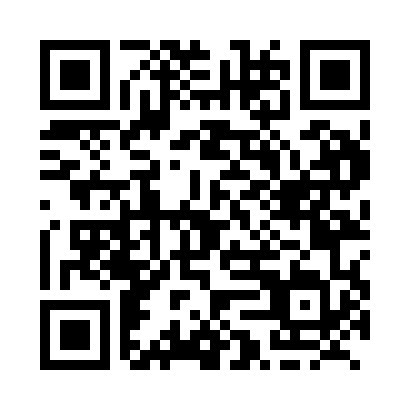 Prayer times for Browns Flat, New Brunswick, CanadaMon 1 Jul 2024 - Wed 31 Jul 2024High Latitude Method: Angle Based RulePrayer Calculation Method: Islamic Society of North AmericaAsar Calculation Method: HanafiPrayer times provided by https://www.salahtimes.comDateDayFajrSunriseDhuhrAsrMaghribIsha1Mon3:435:401:296:529:1711:142Tue3:435:411:296:519:1611:143Wed3:445:411:296:519:1611:134Thu3:465:421:296:519:1611:125Fri3:475:431:296:519:1611:116Sat3:485:441:296:519:1511:117Sun3:495:441:306:519:1511:108Mon3:505:451:306:519:1411:099Tue3:515:461:306:519:1411:0810Wed3:535:471:306:509:1311:0711Thu3:545:471:306:509:1311:0612Fri3:565:481:306:509:1211:0413Sat3:575:491:306:499:1111:0314Sun3:585:501:316:499:1011:0215Mon4:005:511:316:499:1011:0116Tue4:015:521:316:489:0910:5917Wed4:035:531:316:489:0810:5818Thu4:055:541:316:489:0710:5619Fri4:065:551:316:479:0610:5520Sat4:085:561:316:479:0510:5321Sun4:095:571:316:469:0510:5222Mon4:115:581:316:469:0410:5023Tue4:135:591:316:459:0210:4824Wed4:146:001:316:449:0110:4725Thu4:166:011:316:449:0010:4526Fri4:186:021:316:438:5910:4327Sat4:206:041:316:428:5810:4228Sun4:216:051:316:428:5710:4029Mon4:236:061:316:418:5610:3830Tue4:256:071:316:408:5410:3631Wed4:276:081:316:398:5310:34